PL: Neutralizácia (len na vyskúšanie, nie je na známku) – pomôžte si poznámkamiNeutralizácia je reakcia .............a ..............., pričom vzniká ......... a ............ .                                Pri neutralizácii sa rušia .................. vlastnosti kyselín a ....................                                                          vlastnosti hydroxidov.kyselina + hydroxid → voda + soľ                                                                 HCl + NaOH → H+  +  Cl-   +  Na+  +   OH- → ............... + ................Doplň chemické rovnice a stechiometrické koeficienty : HCl + KOH → …………………………………………………………………………………..HCl + Ca(OH)2 → ………………………………………………………………………………HF + NaOH → ………………………………………………………………………………….HF + Ca(OH)2 → ………………………………………………………………………………. HI + KOH → …………………………………………………………………………………….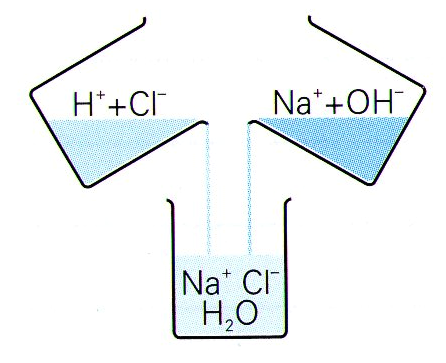 